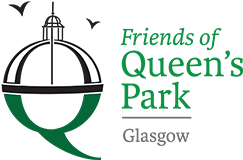 Friends of Queens Park - AgendaMeeting Tuesday 19th July, 2022 at 7pm – Wellcroft Bowling Club, Glasgow  Meeting AgendaWelcome to Visitors/New Members  – Registration					SRApproval of Previous Minutes   								SRMatters Arising – Chair Resignation, Park Working Group, Community PaybackVolunteering, Volunteering Policy, Website, Youth Philanthropy Group 		SR Treasurer’s Report		   							           GMc Children’s Playground – proposed sub group 						JMSummer/Autumn Work Plan – Rose Garden etc. 					SR														 Funding applications – Children’s Play Ground/Green Gym		                     JMSuccession Planning – Chairperson/Committee  					ALL Park Maintenance 										ALL								 					AOB												ALL												Date of next meeting 20/09/2022 - Wellcroft Bowling Club  * To ease printing costs could you please bring your own copies of Minutes and Agendas 